RESPUESTA AL FORO DEL MÓDULO 1 CAPÍTULO 2Entiendo que la pedagogía es la ciencia que se encarga de la enseñanza de los saberes por medio del acompañamiento o guía, ya que, es por medio de la educación que se trasmiten los usos costumbres y valores de una sociedad, pero no solo a niños y niñas, sino también a las demás personas porque toda la vida estamos en un constante proceso de aprendizaje. Por lo cual, existe educación formal y no formal. Además, la pedagogía como ciencia crea los modelos pedagógicos. Mientras que la didáctica es una rama de la pedagogía que se encarga de la metodología que se aborda para enseñar al educando los conocimientos de forma que se conviertan en aprendizajes significativos porque le permiten adquirir las competencias y resolver los problemas de su entorno.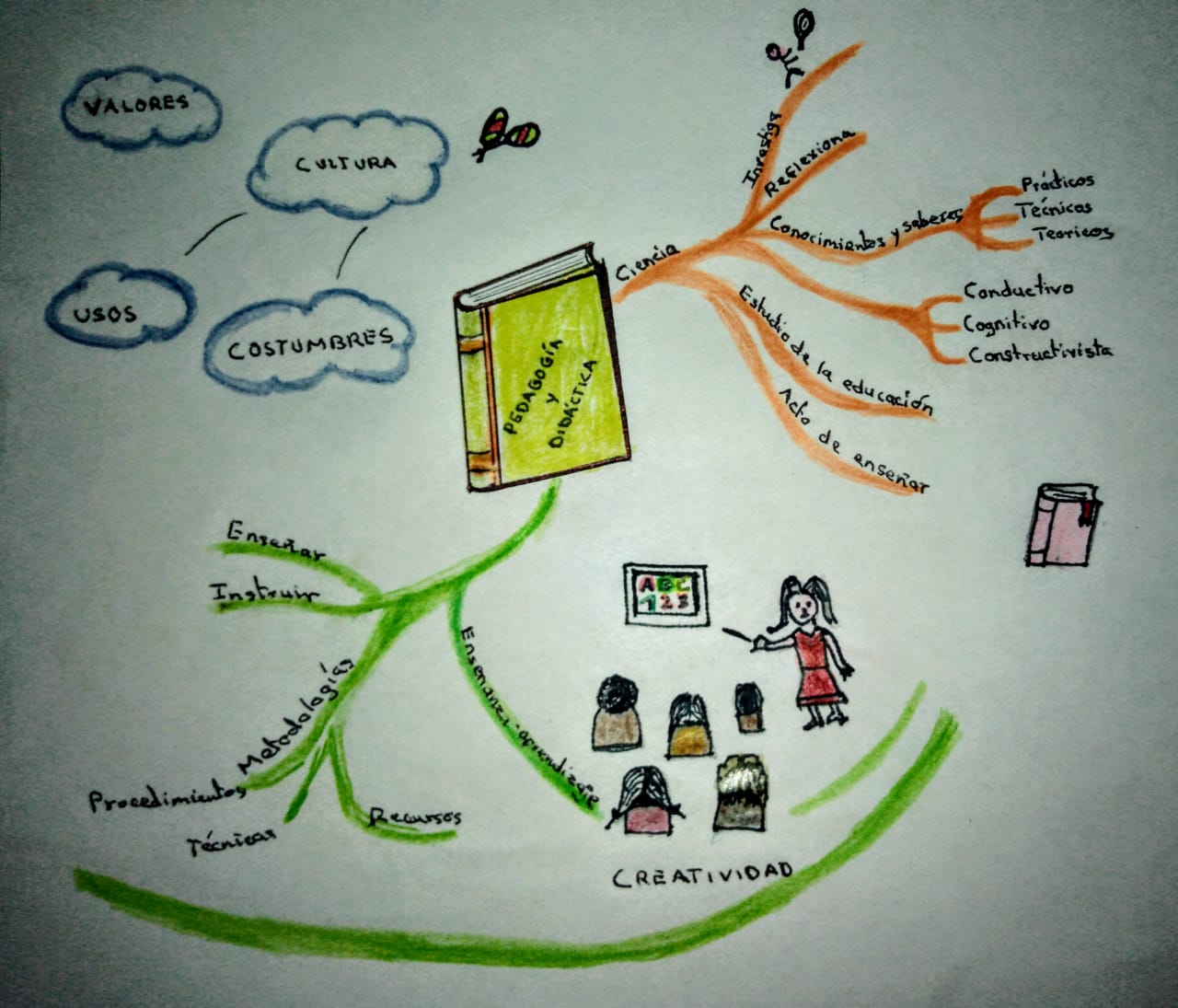 